A2_DR1 : chaine de mesure du déplacement de la table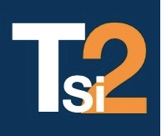 TRAVAUX PRATIQUESSCIENCES INDUSTRIELLES POUR L’INGENIEUR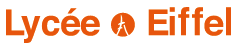 Code TPTABLED - Expérimenter sur un systèmeD - Expérimenter sur un systèmeSérie 1A2ProblématiqueComment mesurer les grandeurs physiques sur un système pluri-technologique ?Comment mesurer les grandeurs physiques sur un système pluri-technologique ?Comment mesurer les grandeurs physiques sur un système pluri-technologique ?Système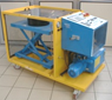 Présentation du système :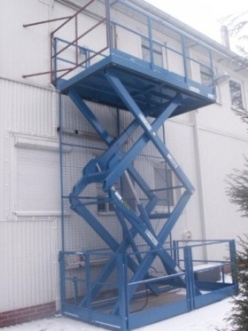 Les tables élévatrices sont utilisées dans de nombreuses applications et seprésentent sous de multiples formes :Mise à hauteur du poste de travail,Convoyeurs,tables de quais, monte charges,palettisations, dépalettisations,chargements ou déchargements de camion, …Présentation du système :Les tables élévatrices sont utilisées dans de nombreuses applications et seprésentent sous de multiples formes :Mise à hauteur du poste de travail,Convoyeurs,tables de quais, monte charges,palettisations, dépalettisations,chargements ou déchargements de camion, …Présentation du système :Les tables élévatrices sont utilisées dans de nombreuses applications et seprésentent sous de multiples formes :Mise à hauteur du poste de travail,Convoyeurs,tables de quais, monte charges,palettisations, dépalettisations,chargements ou déchargements de camion, …Compétences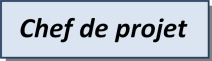 Activité 1 (2h)Vous êtes chargé de l’analyse fonctionnelle et structurelle du systèmeVous êtes chargé de l’analyse fonctionnelle et structurelle du systèmeVous êtes chargé de l’analyse fonctionnelle et structurelle du systèmeActivité 2 (2h)Vous êtes chargé de caractériser le capteur implanté sur le systèmeVous êtes chargé de caractériser le capteur implanté sur le systèmeVous êtes chargé de caractériser le capteur implanté sur le systèmeActivité 3 (2h)Vous êtes chargé de caractériser les grandeurs électriques d’alimentation du systèmeVous êtes chargé de caractériser les grandeurs électriques d’alimentation du systèmeVous êtes chargé de caractériser les grandeurs électriques d’alimentation du systèmeActivité commune de synthèse(40’ + 5’)Le chef de projet synthétise les études et présente oralement les résultats des activités pratiquesLe chef de projet synthétise les études et présente oralement les résultats des activités pratiquesLe chef de projet synthétise les études et présente oralement les résultats des activités pratiquesRessources Documents sur les activités pratiques (fiches outils, DR, modèles...)Documents sur les systèmes du laboratoire (doc techniques, procédures, Sysml...)fltsi.fr rubrique tp série 1fltsi.fr rubrique systèmesfltsi.fr rubrique tp série 1fltsi.fr rubrique systèmesActivité 2	(2h)Activité 2	(2h)Activité 2	(2h)Responsabilité : Vous êtes chargéde caractériser un capteur implanté sur le systèmeResponsabilité : Vous êtes chargéde caractériser un capteur implanté sur le systèmeResponsabilité : Vous êtes chargéde caractériser un capteur implanté sur le systèmeDocuments ProcédureDoc. réponseMise en serviceProtocole_de_mesureA2_DR1Mise en situationL’objectif est de caractériser expérimentalement le capteur permettant de mesurer le déplacement de la plateforme de la table.L’objectif est de caractériser expérimentalement le capteur permettant de mesurer le déplacement de la plateforme de la table.QuestionsMise en service de la tableOn utilisera la chaîne de mesure installée sur la station : capteurs, acquisition par la carte du boîtier, traitement et affichage par le pupitre.Mettre en service la table pour monter la charge en position haute.Lire sur le pupitre la valeur de la position de la table.Mettre en service la table pour descendre la charge en position basse. Déterminer alors la course de la plateforme en mm.A l’aide des différents documents à votre disposition, identifier le capteur permettant de mesurer le déplacement de la plateforme. Compléter alors le schéma bloc de la chaine de mesure sur le document-réponse A2_DR1. Vous indiquerez pour chaque bloc : le nom du composant, sa fonction ainsi que les grandeurs physiques en entrée et sortie de chaque bloc (avec leurs unités).Caractérisation de la chaine de mesureLe capteur rotatif permet de mesurer la position de la charge par rapport au sol, il s’agit d’un capteur potentiométrique mis en mouvement par un fil via un tambour d’enroulement. Ainsi, la tension  fournie par le capteur est proportionnelle au déplacement  de la table.Elaborer et compléter le protocole de mesure permettant de tracer la caractéristique de la chaine de mesure :  en fonction de .Faire valider le protocole par le professeur avant de lancer la mesure.Mettre en œuvre le protocole de mesure.Tracer la caractéristique de la chaine de mesure :  en fonction de . En déduire le gain de la chaîne de mesure complète . Indiquer son unité.Bilan activité 2Faire le lien entre la problématique posée et le travail effectué.Mise en service de la tableOn utilisera la chaîne de mesure installée sur la station : capteurs, acquisition par la carte du boîtier, traitement et affichage par le pupitre.Mettre en service la table pour monter la charge en position haute.Lire sur le pupitre la valeur de la position de la table.Mettre en service la table pour descendre la charge en position basse. Déterminer alors la course de la plateforme en mm.A l’aide des différents documents à votre disposition, identifier le capteur permettant de mesurer le déplacement de la plateforme. Compléter alors le schéma bloc de la chaine de mesure sur le document-réponse A2_DR1. Vous indiquerez pour chaque bloc : le nom du composant, sa fonction ainsi que les grandeurs physiques en entrée et sortie de chaque bloc (avec leurs unités).Caractérisation de la chaine de mesureLe capteur rotatif permet de mesurer la position de la charge par rapport au sol, il s’agit d’un capteur potentiométrique mis en mouvement par un fil via un tambour d’enroulement. Ainsi, la tension  fournie par le capteur est proportionnelle au déplacement  de la table.Elaborer et compléter le protocole de mesure permettant de tracer la caractéristique de la chaine de mesure :  en fonction de .Faire valider le protocole par le professeur avant de lancer la mesure.Mettre en œuvre le protocole de mesure.Tracer la caractéristique de la chaine de mesure :  en fonction de . En déduire le gain de la chaîne de mesure complète . Indiquer son unité.Bilan activité 2Faire le lien entre la problématique posée et le travail effectué.